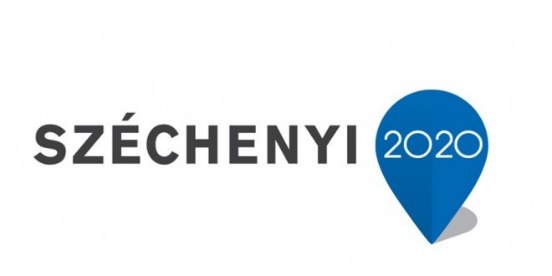 4. sz. mellékletA PROJEKT MŰSZAKI-SZAKMAI TARTALMA ÉS EREDMÉNYEIAzonosító: KEHOP-5.3.1-17-2017-000251.1. Szolgáltatói hőközpontok szétválasztásaÓzdi távhőellátó rendszerének része, amely a jelen projekt célterületét képezi, eredetileg 27 lakó- és közületi épület távhőellátását hét szolgáltatói tömbhőközpontból, szekunder vezetékeken keresztül biztosította. A jelen projekt keretében 27 új felhasználói primer hőközpont épül. Ezek az új hőközpontok a szekunder vezetékekkel táplált épületek hőfogadó állomásainak helyén épülnek.A szolgáltatói hőközpontok szétválasztása után a szolgáltatói hőközpontok funkcióját tekintve megszűnnek.A szétválasztás célja a távhőszolgáltatást igénybe vevő felhasználók elégedettségi szintjének javítása, a távhőszolgáltatás energia-hatékonyságának növelése a hőveszteségek, a hőfelhasználás mérséklésével és a szekunder keringetési energia-igény csökkentésével.Az új primer vezetékek előreszigetelt csővezetékek. A primer nyomvonal részben új nyomvonalon földbe fektetve, részben a megszüntetendő szekunder vezetékek védőcsatornáiban kerül kiépítésre. A hőveszteségek csökkentése részben a kiterjedt, nagyrészt kettő,- vagy négyvezetékes (fűtés és hmv, cirkulációval) szekunderhálózat felszámolásával, részben a szolgáltatói hőközpont megszüntetésével érhető el.Az új felhasználói hőközpontok lemezes hőcserélőinek, szerelvényeinek, berendezéseinek hővesztesége minimális.A projekt keretében az alábbi berendezések kerülnek telepítésre:- A nagy kiterjedésű, elavult, leromlott állapotú szekunder vezetékhálózat helyett kiépítésre kerülő kisebb dimenziójú, jó minőségű hőszigeteléssel ellátott kétvezetékes primer rendszer. A korszerű távhővezetékek meghibásodási valószínűsége minimális, és a hibaelhárítás is korszerű módon történik jelentősen csökkentve a fenntartási költségeket.- Az épületekben elhelyezett új hőközponti blokkok igen kompakt elrendezésűek, kis méretűek és az új vezetékekhez hasonlóan jól szigeteltek.A felhasználásra kerülő korszerű, előreszigetelt köpenycsöves rendszer számos kedvező tulajdonsággal rendelkezik, amelyek közül a legfontosabbak a kiváló hőszigetelés, a nagy teherbíróképesség, gyors és alacsony költségű vezetékfektetés, a hibaérzékelő rendszer és a hosszú élettartam.A kialakítandó új hőközpontokban korszerű, kis hőveszteségű és kiváló hőátadású lemezes hőcserélők kerülnek beépítésre. A változó térfogatáramú új felhasználói hőközpontokba párhuzamosan kapcsolt fűtési és hmv hőcserélőket tartalmazó kompakt blokkok kerülnek kialakításra.A hőközpontokba a blokkokon kívül beépül még hmv tároló, DDC szabályozó, valamint a fűtés és HMV szolgáltatásra felhasznált hőmennyiség mérését 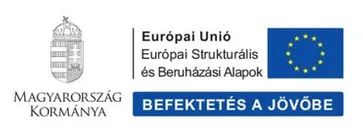 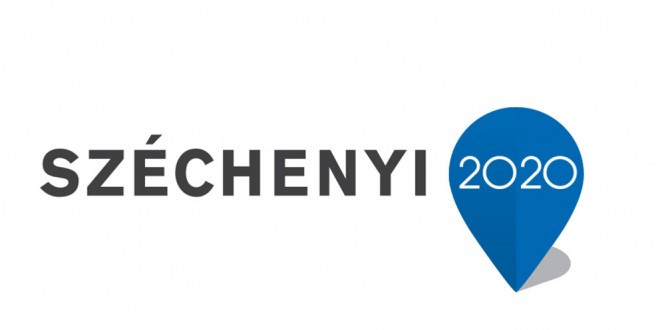 biztosító ultrahangos hőfogyasztásmérő is.A szolgáltatói hőközpontok szétválasztásával csökken a villamosenergia-felhasználás is, mert a szekunder oldali keringetési munka lecsökken a nagy kiterjedésű szekunder hálózat megszűnésével, ugyanakkor a primer keringetés munkaigénye nem nő, mivel az új hőközpontokat ellátó primer vezetékrendszer oly módon lett megtervezve, hogy a primer hálózat eredő nyomáskülönbség igénye ne növekedjen. Összefoglalva a szekunder rendszerek szétválasztása és a primer vezeték felújítása során az alábbi energetikai és üzemviteli-megtakarításokkal lehet kalkulálni:- A nagy kiterjedésű, kettő-, vagy négyvezetékes elavult, leromlott állapotú szekunder vezetékhálózat helyett kiépítésre kerülő rövidebb nyomvonalú, kisebb dimenziójú, jó minőségű hőszigeteléssel ellátott kétvezetékes primer vezeték a távvezetéki hőveszteség jelentős csökkenését eredményezi.- Az új hőközponti blokkok lemezes hőcserélőkkel ellátottak és az új vezetékekhez hasonlóan jól szigeteltek. Miután beépítésükkel megszűnik a nagy kiterjedésű, rossz hőszigetelésű hőcserélőkkel üzemelő szolgáltatói hőközpont, így itt is jelentős hőveszteség-csökkenés jelentkezik.A kiterjedt szekunder rendszerek esetén a szekunder víztérfogatáram keringetése és –az átalakítandó hőközpontok döntő részében - a hmv cirkulációs keringetés jelentős mennyiségű villamosenergiát igényel. Az új hőközpontok épületenkénti telepítése miatt ez az energiaigény is jelentősen lecsökken.1.1.1. A korszerűsítéssel járó megtakarítások meghatározásaAz elavult szekunder vezetékhálózat megszűnésével járó hőveszteség nagymértékben csökkeni fog. Az új, korszerű fogyasztói hőközpontok hőközponti blokkjain eső hőveszteség a kis méret és a jó szigetelés miatt elhanyagolható, így a hőveszteség csökkenéséből adódó megtakarítás azonosnak tekinthető a jelenlegi szolgáltatói hőközpontokon fellépő hőveszteséggel.A meglévő szekunder vezetékek hővesztesége 1 375 GJ/év, a szekunder vezetékek helyett építendő új primer vezetékek várható hőveszteségét szintén számításokkal határoztuk meg, mely 240 GJ/év-re adódott.A szolgáltatói hőközpontok megszüntetésével és a felhasználói hőközpontok kialakítása után várható éves villamosenergia-felhasználás tehát 50 433 kWh.A szekunder rendszer és a szolgáltatói hőközpontok megszűnésével járó hőveszteség csökkenés következtében a megtakarított földgáz mennyisége 1 246 GJ/év. 1.2. Primer vezeték földbefektetéseA hőenergia kiterjedt vezetékhálózaton jut el az egyes hőközpontokig, aknákig. A projekt keretében az alábbi távhővezeték szakasz cseréje, új nyomvonalon történő földbe fektetése történik meg: – Ózd, Hódos patak – Ózdi Távhő Kft. telephely közötti – Vásártér – Zrínyi úti – 400 NÁ bakos szerelésű primer távhővezeték földbefektetése ~ 376 m hosszbanA hőveszteségi számításokból a tervezett hőveszteség 578,6 GJ-ra adódik.A hőveszteség csökkenése a korábbi állapot, és a tervezett állapot különbsége, 3314,4 - 578,6 = ~2 735,8 GJ/év. A távhőkörzetben üzemelő kazánok referencia hatásfoka 89 %, így a DN400 méretű távhővezeték-szakasz földbefektetésével elért primerenergia-megtakarítás 3074 GJ/év. 1.3. Fűtőerőművi korszerűsítés1.3.1. A távhőrendszeri keringetés átállítása változó tömegáramúra, elérhető megtakarítás.A fejlesztés során beépítésre kerül további két frekvenciakonverter (a másik két szivattyúhoz), valamint a távhőrendszer hidraulikai analízissel meghatározott hidraulikai végpontjaira (2-5 db) ?p távadó kerül beépítésre és a jel bevitelre kerül a kazánházi vezénylőbe.A fejlesztés után a távhőrendszer keringetésének szabályozása a hálózatvégponti ?p jelekről történik úgy, hogy a beérkező jelek közül a legkedvezőtlenebb is elérje a minimális 0,8 bar értéket, ezzel biztosítva a hőközpontban a megfelelő vízáramot.Ezzel a fejlesztéssel a keringetés hatásfoka ~7%-kal javul. A várható keringetési éves villamosenergia-felhasználás 1 702 174 kWh-ról 1 553 234 kWh-ra csökken, az éves megtakarítás 148 940 kWh-ra adódik.1.3.2. Termikus gáztalanítás korszerűsítése, elérhető megtakarításA fejlesztés során a gőzkazánok helyett 2 db, a gőzigényekhez jobban igazodó 500 kg/h teljesítményű korszerű gyors-gőzfejlesztő kerül beépítésre, valamint a gáztalanításra menő pótvíz előmelegítéséhez egy előmelegítő hőcserélő. A gáztalanításra menő pótvíz a gáztalanítóból a rendszerbe betáplálandó ~105°C-os pótvízzel kerül előmelegítésre.A gyors-gőzfejlesztő stabilabb, folyamatosabb működése érdekében részáramú gáztalanítás kerül kialakításra. A kialakítás lényege, hogy a mindenkor pótvízmennyiség a távhőrendszerből kiegészítésre kerül oly mértékben, hogy a gáztalanításra menő vízáram mindig 10 m3/h legyen. Normál üzemben egy gyors-gőzfejlesztő részterhelésen biztosítja a gáztalanításhoz szükséges gőzmennyiséget, havária, illetve rendszer feltöltés esetén mindkét gyors-gőzfejlesztő üzemével biztosítható a megemelkedett gőzigény.A fejlesztéssel a gőztermelés hatásfoka ~13%-kal növekszik, így az éves 15 614,5 GJ primerenergia felhasználás (459 250 m3 földgáz) 13 226,4 GJ-ra (389 012 m3 földgáz) csökken, mely éves szinten 2 388,1 GJ primerenergia (70 238 m3 földgáz) megtakarítást eredményez.1.3.3. A meglévő két gőzkazán átalakítása melegvizes kazánraA kazánkapacitás növelésére a felszabaduló gőzkazánok átalakításra kerülnek melegvizes kazánokra. A két régi gőzkazán átalakításával a kazánkapacitás 2x1,5 MW-tal nő.A két átalakított kazán többek között a nyári igények kielégítésére is alkalmas. Az átalakítás során semmilyen egyéb korszerűsítés nem történik, a két kazán hatásfoka a meglévő nagyobb forróvízkazánok hatásfokával megegyező lesz. A fejlesztés során primerenergia-megtakarítás nem keletkezik.Összességében a projekt megvalósításával 6708,03 GJ/év földgáz, és 204 966,22 kWh/év villamosenergia megtakarítás jelentkezik, mely összesen 8 757,69 GJ/év primerenergia megtakarítást, valamint 631,5484 tCO2/év kibocsátás csökkenést eredményez.A földgáz referencia ára 2033 Ft/GJ, a villamosenergiáé 20,1 Ft/kWh. Tehát a tüzelőanyag megtakarítás következtében, a költség csökkenés 13 637 421 Ft/év, a villamosenergia megtakarításból 4 119 821 Ft/év. Az energia-felhasználás csökkenéséből származó összes megtakarítás 17 757 242 Ft/év-re várható.